Демонстрационный вариантконтрольных измерительных материалов    для проведения в 2021 году промежуточной аттестации   по русскому языку в 8 классеДемонстрационный вариант контрольно-измерительных материалов для проведения в 2021 году промежуточной аттестации по русскому языку в 8 классеСпецификация КИМ для проведения устного экзаменаВид контроля: внутренний мониторинг1.КИМ предназначен для итогового контроля достижения планируемых предметных результатов по русскому языку обучающихся 8 класса.2. Документы, определяющие содержание КИМ.Содержаниеустного экзамена определяется на основе следующих нормативных документов:Об	утверждении	федерального	государственного образовательного стандарта основного общего образования / Приказ Министерства образования и науки Российской Федерации от 17.12.2010 г. № 1897 (в действующей редакции).Приказ Министерства образования и науки Российской Федерации от 29.12.2014 г. № 1644 «О внесении изменений в приказ Министерства образования и науки Российской Федерации от 17 декабря 2010 г. № 1897 «Об утверждении федерального государственного образовательного стандарта основного общего образования» (Зарегистрировано в Минюсте Российской Федерации 6 февраля 2015 г. Регистрационный № 35915 (с 21.02.2015года).Учебно-методический комплекс по русскому языку М.Т.Баранов, Т.А.Ладыженская, Л.А.Тростенцова. Русский язык: учебник для 8 класса общеобразовательных организаций. М: Просвещение, 2017 год.Задание 2. Пересказ текста с включением приведённого высказыванияМаксимальное количество баллов за монолог и диалог – 9. Общее количество баллов за выполнение всей работы – 20. Экзаменуемый получает зачёт в случае, если за выполнение работы оннабрал 10или более баллов.20-19 отметка «5»19-16- отметка «4»15-10- отметка «3»0-9 отметка «2»Инструкция по выполнению заданийУстное собеседование по русскому языку состоит из четырёх заданий.Задание 1 – чтение вслух небольшого текста. Время на подготовку – 2 минуты.В задании 2 предлагается пересказать прочитанный текст, дополнив его высказыванием. Время на подготовку – 1 минута.В задании 3 предлагается выбрать один из трёх предложенных вариантов беседы: описание фотографии, повествование на основе жизненного опыта, рассуждение по одной из сформулированных проблем. Время на подготовку – 1 минута.В задании 4 Вам предстоит поучаствовать в беседе по теме предыдущего задания.Общее время Вашего ответа (включая время на подготовку) – 15 минут.Всё время ответа ведётся аудио- и видеозапись.Постарайтесь полностью выполнить поставленные задачи, старайтесь говорить ясно и чётко, не отходить от темы и следовать предложенному плану ответа. Так Вы сможете набрать наибольшее количество баллов.Демонстрационный вариантКонтрольно- измерительных материаловдля проведения в 2021 году промежуточной аттестациипо русскому языку в 8  классеВариант 1Выразительно прочитайте текст о Михаиле Васильевиче Ломоносове вслух.У Вас есть 2 минуты на подготовку.Михаил Ломоносов грамоте начал учиться поздно, только с 11 лет, а уже через восемь лет Михаил Ломоносов вместе с обозом, на котором везли рыбу, уходит в Москву и сразу же поступает в Славяно-греко-латинскую академию.Через пять лет Михаила Ломоносова в числе лучших двенадцати учеников отправляют в Петербургскую Академию для продолжения учёбы, но не прошло и месяца, как его в числе уже трёх лучших учеников посылают в Германию для изучения горного дела и химии.Очень скоро Ломоносов становится крупнейшим учёным! Он занимается химией и физикой, астрономией и горным делом, историей и литературой. Открывает всеобщий закон природы, который назвал законом сохранения материи и движения. С помощью телескопа, который сам и построил, Михаил Васильевич обнаруживает, что планета Венеpa так же, как и Земля, окружена атмосферой.Трудно поверить, что один человек мог сделать столько открытий, причём в разных областях знаний, сколько их сделал Ломоносов!Когда он руководил комиссией по созданию «Российского атласа», то не только организовал географические экспедиции во многие российские отдалённые губернии, но ещё составил и разослал анкеты из 30 вопросов о полезных ископаемых, о том, сколько населения проживает в той или иной местности, какой они национальности и чем занимаются. Уже два века назад он проводил свои исследования так, как это делают современные учёные!(201 слово)Перескажите прочитанный Вами текст, включив в пересказ слова А. С. Пушкина о Михаиле Ломоносове:«Ломоносов был великий человек. Между Петром I и Екатериною II он один является самобытным сподвижником просвещения. Он создал первый университет. Он, лучше сказать, сам был первым нашим университетом…»Подумайте, где лучше использовать слова А. С. Пушкина в пере-
сказе. Вы можете использовать любые способы цитирования.У Вас есть 1 минута на подготовку.Тема 1. В библиотеке (на основе описания фотографии).Тема 2. Хобби (личные интересы и увлечения) (повествование на основе жизненного опыта).Тема 3. Может ли интернет-общение заменить живое общение? (рассуждение по поставленному вопросу).У Вас есть 1 минута на подготовку.Ваше высказывание должно занимать не более 3 минут.Карточки участника собеседованияПриложенияКритерии оценивания выполнения заданийКритерии оценивания выполнения заданийКритерии оценивания выполнения заданийКритерии оценивания выполнения заданийКритерии оценивания выполнения заданийКритерии оценивания выполнения заданийконтрольных измерительных материалов для проведенияконтрольных измерительных материалов для проведенияконтрольных измерительных материалов для проведенияконтрольных измерительных материалов для проведенияконтрольных измерительных материалов для проведенияконтрольных измерительных материалов для проведенияконтрольных измерительных материалов для проведенияитогового собеседования по РУССКОМУ ЯЗЫКУитогового собеседования по РУССКОМУ ЯЗЫКУитогового собеседования по РУССКОМУ ЯЗЫКУитогового собеседования по РУССКОМУ ЯЗЫКУитогового собеседования по РУССКОМУ ЯЗЫКУитогового собеседования по РУССКОМУ ЯЗЫКУЗадание 1. Чтение текста вслухЗадание 1. Чтение текста вслухЗадание 1. Чтение текста вслухЗадание 1. Чтение текста вслухЗадание 1. Чтение текста вслухКритерии оценивания чтения вслухКритерии оценивания чтения вслухКритерии оценивания чтения вслухКритерии оценивания чтения вслухКритерии оценивания чтения вслухКритерии оценивания чтения вслухКритерии оценивания чтения вслухКритерии оценивания чтения вслухБаллыИнтонацияИнтонацияИЧИнтонация соответствует пунктуационному оформлениюИнтонация соответствует пунктуационному оформлениюИнтонация соответствует пунктуационному оформлениюИнтонация соответствует пунктуационному оформлениюИнтонация соответствует пунктуационному оформлениюИнтонация соответствует пунктуационному оформлениюИнтонация соответствует пунктуационному оформлениюИнтонация соответствует пунктуационному оформлениюИнтонация соответствует пунктуационному оформлению1текстаИнтонациянесоответствуетпунктуационномупунктуационномупунктуационномупунктуационномупунктуационному0оформлению текстаоформлению текстаоформлению текстаТемп чтенияТемп чтенияТЧТемп чтения соответствует коммуникативной задачеТемп чтения соответствует коммуникативной задачеТемп чтения соответствует коммуникативной задачеТемп чтения соответствует коммуникативной задачеТемп чтения соответствует коммуникативной задачеТемп чтения соответствует коммуникативной задачеТемп чтения соответствует коммуникативной задаче1Темп чтения не соответствует коммуникативной задачеТемп чтения не соответствует коммуникативной задачеТемп чтения не соответствует коммуникативной задачеТемп чтения не соответствует коммуникативной задачеТемп чтения не соответствует коммуникативной задачеТемп чтения не соответствует коммуникативной задачеТемп чтения не соответствует коммуникативной задаче0Максимальное количество балловМаксимальное количество балловМаксимальное количество балловМаксимальное количество балловМаксимальное количество баллов2Таблица 2Таблица 2№Критерии оценивания пересказа текста сБаллывключением приведённого высказыванияП1Сохранение при пересказе микротем текстаВсе основные микротемы исходного текста сохранены2Упущена или добавлена одна микротема или более0П2Соблюдение   фактологической   точности   припересказеФактических ошибок, связанных с пониманием текста,1нетДопущены фактические ошибки (одна и более)0П3Работа с высказываниемПриведённое высказывание включено в текст во время1пересказа уместно, логичноПриведённое высказывание включено в текст во время0пересказа неуместно и/или нелогично,илиприведённое высказывание не включено в текст вовремя пересказаП4Способы цитированияОшибок нет1Допущены ошибки при цитировании (одна и более)0Максимальное количество балловМаксимальное количество баллов5№№Критерии оценивания правильности речи заКритерии оценивания правильности речи заКритерии оценивания правильности речи заКритерии оценивания правильности речи заКритерии оценивания правильности речи заКритерии оценивания правильности речи заБаллыБаллыБаллыБаллыБаллыБаллыБаллывыполнение заданий 1 и 2 (Р1)выполнение заданий 1 и 2 (Р1)выполнение заданий 1 и 2 (Р1)выполнение заданий 1 и 2 (Р1)ГГСоблюдение грамматических нормСоблюдение грамматических нормСоблюдение грамматических нормСоблюдение грамматических нормСоблюдение грамматических нормСоблюдение грамматических нормГрамматических ошибок нетГрамматических ошибок нетГрамматических ошибок нетГрамматических ошибок нет1111111Допущены грамматические ошибки (одна и более)Допущены грамматические ошибки (одна и более)Допущены грамматические ошибки (одна и более)Допущены грамматические ошибки (одна и более)Допущены грамматические ошибки (одна и более)Допущены грамматические ошибки (одна и более)0000000ООСоблюдение орфоэпических нормСоблюдение орфоэпических нормСоблюдение орфоэпических нормСоблюдение орфоэпических нормСоблюдение орфоэпических нормСоблюдение орфоэпических нормОрфоэпических ошибок нет,Орфоэпических ошибок нет,Орфоэпических ошибок нет,Орфоэпических ошибок нет,1111111илиилидопущенодопущеноне  более  однойне  более  однойорфоэпической  ошибкиорфоэпической  ошибкиорфоэпической  ошибки(исключая слово в тексте с поставленным ударением)(исключая слово в тексте с поставленным ударением)(исключая слово в тексте с поставленным ударением)(исключая слово в тексте с поставленным ударением)(исключая слово в тексте с поставленным ударением)(исключая слово в тексте с поставленным ударением)Допущены орфоэпические ошибки (две и более)Допущены орфоэпические ошибки (две и более)Допущены орфоэпические ошибки (две и более)Допущены орфоэпические ошибки (две и более)Допущены орфоэпические ошибки (две и более)Допущены орфоэпические ошибки (две и более)0000000РРСоблюдение речевых нормСоблюдение речевых нормСоблюдение речевых нормСоблюдение речевых нормРечевых ошибок нет,Речевых ошибок нет,Речевых ошибок нет,Речевых ошибок нет,1111111илиилидопущено не более трёх речевых ошибокдопущено не более трёх речевых ошибокдопущено не более трёх речевых ошибокдопущено не более трёх речевых ошибокдопущено не более трёх речевых ошибокдопущено не более трёх речевых ошибокДопущены речевые ошибки (четыре и более)Допущены речевые ошибки (четыре и более)Допущены речевые ошибки (четыре и более)Допущены речевые ошибки (четыре и более)Допущены речевые ошибки (четыре и более)Допущены речевые ошибки (четыре и более)0000000Иск.Иск.Искажения словИскажения словИскажения словИскажения словИскажений слов нетИскажений слов нетИскажений слов нетИскажений слов нет1111111Допущены искажения слов (одно и более)Допущены искажения слов (одно и более)Допущены искажения слов (одно и более)Допущены искажения слов (одно и более)Допущены искажения слов (одно и более)Допущены искажения слов (одно и более)0000000Максимальное количество балловМаксимальное количество балловМаксимальное количество балловМаксимальное количество балловМаксимальное количество балловМаксимальное количество балловМаксимальное количество баллов4444444Максимальное количество баллов за работу с текстом (задания 1Максимальное количество баллов за работу с текстом (задания 1Максимальное количество баллов за работу с текстом (задания 1Максимальное количество баллов за работу с текстом (задания 1Максимальное количество баллов за работу с текстом (задания 1Максимальное количество баллов за работу с текстом (задания 1Максимальное количество баллов за работу с текстом (задания 1Максимальное количество баллов за работу с текстом (задания 1Максимальное количество баллов за работу с текстом (задания 1Максимальное количество баллов за работу с текстом (задания 1Максимальное количество баллов за работу с текстом (задания 1Максимальное количество баллов за работу с текстом (задания 1Максимальное количество баллов за работу с текстом (задания 1Максимальное количество баллов за работу с текстом (задания 1Максимальное количество баллов за работу с текстом (задания 1Максимальное количество баллов за работу с текстом (задания 1Максимальное количество баллов за работу с текстом (задания 1и 2) – 11.и 2) – 11.Задание 3. Монологическое высказываниеЗадание 3. Монологическое высказываниеЗадание 3. Монологическое высказываниеЗадание 3. Монологическое высказываниеЗадание 3. Монологическое высказываниеЗадание 3. Монологическое высказываниеЗадание 3. Монологическое высказываниеЗадание 3. Монологическое высказываниеЗадание 3. Монологическое высказываниеЗадание 3. Монологическое высказываниеЗадание 3. Монологическое высказывание№№Критерии оценивания монологическогоКритерии оценивания монологическогоКритерии оценивания монологическогоКритерии оценивания монологическогоКритерии оценивания монологическогоКритерии оценивания монологическогоКритерии оценивания монологическогоКритерии оценивания монологическогоБаллывысказывания (М)высказывания (М)высказывания (М)высказывания (М)высказывания (М)высказывания (М)Выполнение коммуникативной задачиВыполнение коммуникативной задачиВыполнение коммуникативной задачиВыполнение коммуникативной задачиВыполнение коммуникативной задачиВыполнение коммуникативной задачиВыполнение коммуникативной задачиВыполнение коммуникативной задачиВыполнение коммуникативной задачиМ1М1Участник справился с коммуникативной задачей.Участник справился с коммуникативной задачей.Участник справился с коммуникативной задачей.Участник справился с коммуникативной задачей.Участник справился с коммуникативной задачей.Участник справился с коммуникативной задачей.Участник справился с коммуникативной задачей.Участник справился с коммуникативной задачей.Участник справился с коммуникативной задачей.1Приведено не менее 10 фраз по теме высказывания.Приведено не менее 10 фраз по теме высказывания.Приведено не менее 10 фраз по теме высказывания.Приведено не менее 10 фраз по теме высказывания.Приведено не менее 10 фраз по теме высказывания.Приведено не менее 10 фраз по теме высказывания.Приведено не менее 10 фраз по теме высказывания.Приведено не менее 10 фраз по теме высказывания.Приведено не менее 10 фраз по теме высказывания.Фактические ошибки отсутствуютФактические ошибки отсутствуютФактические ошибки отсутствуютФактические ошибки отсутствуютФактические ошибки отсутствуютФактические ошибки отсутствуютФактические ошибки отсутствуютФактические ошибки отсутствуютФактические ошибки отсутствуютИспытуемыйИспытуемыйИспытуемыйпредпринялпредпринялпопытку   справитьсяпопытку   справитьсяпопытку   справитьсяпопытку   справитьсяс0коммуникативной задачей,коммуникативной задачей,коммуникативной задачей,коммуникативной задачей,коммуникативной задачей,нононодопустил фактические ошибки,допустил фактические ошибки,допустил фактические ошибки,допустил фактические ошибки,допустил фактические ошибки,и/илии/илии/илипривёл менее 10 фраз по теме высказыванияпривёл менее 10 фраз по теме высказыванияпривёл менее 10 фраз по теме высказыванияпривёл менее 10 фраз по теме высказыванияпривёл менее 10 фраз по теме высказыванияпривёл менее 10 фраз по теме высказыванияпривёл менее 10 фраз по теме высказыванияпривёл менее 10 фраз по теме высказыванияпривёл менее 10 фраз по теме высказыванияМ2М2Учёт условий речевой ситуацииУчёт условий речевой ситуацииУчёт условий речевой ситуацииУчёт условий речевой ситуацииУчёт условий речевой ситуацииУчёт условий речевой ситуацииУчёт условий речевой ситуацииУчёт условий речевой ситуацииУчёт условий речевой ситуацииУчтены условия речевой ситуацииУчтены условия речевой ситуацииУчтены условия речевой ситуацииУчтены условия речевой ситуацииУчтены условия речевой ситуацииУчтены условия речевой ситуацииУчтены условия речевой ситуацииУчтены условия речевой ситуацииУчтены условия речевой ситуации1Условия речевой ситуации не учтеныУсловия речевой ситуации не учтеныУсловия речевой ситуации не учтеныУсловия речевой ситуации не учтеныУсловия речевой ситуации не учтеныУсловия речевой ситуации не учтеныУсловия речевой ситуации не учтеныУсловия речевой ситуации не учтеныУсловия речевой ситуации не учтены0Речевое оформление оценивается в целом по заданиям 3 и 4.Речевое оформление оценивается в целом по заданиям 3 и 4.Речевое оформление оценивается в целом по заданиям 3 и 4.Таблица 5Таблица 5№Критерии оценивания диалога (Д)Критерии оценивания диалога (Д)БаллыД1Участник справился с коммуникативной задачей.Участник справился с коммуникативной задачей.1Даны ответы на все вопросы в диалогеОтветы на вопросы не даны0илиданы односложные ответыД2Учёт условий речевой ситуации1Учтены условия речевой ситуации0Условия речевой ситуации не учтеныМаксимальное количество баллов2Таблица 6Таблица 6№Критерии оценивания правильности речи заКритерии оценивания правильности речи заБаллывыполнение заданий 3 и 4 (Р2)выполнение заданий 3 и 4 (Р2)ГСоблюдение грамматических нормГрамматических ошибок нет1Допущены грамматические ошибки (одна и более)Допущены грамматические ошибки (одна и более)0ОСоблюдение орфоэпических нормОрфоэпических ошибок нет,1илидопущено не более двух орфоэпических ошибокдопущено не более двух орфоэпических ошибокДопущены орфоэпические ошибки (три и более)Допущены орфоэпические ошибки (три и более)0РСоблюдение речевых нормРечевых ошибок нет,1илидопущено не более трёх речевых ошибокдопущено не более трёх речевых ошибокДопущены речевые ошибки (четыре и более)Допущены речевые ошибки (четыре и более)0РОРечевое оформлениеРечь  в  целом  отличается  богатством  и  точностьюРечь  в  целом  отличается  богатством  и  точностью1словаря,  используются  разнообразные  синтаксическиесловаря,  используются  разнообразные  синтаксическиеконструкцииРечь отличается бедностью и/или неточностью словаря,Речь отличается бедностью и/или неточностью словаря,0и/или   используются   однотипные   синтаксическиеи/или   используются   однотипные   синтаксическиеконструкцииМаксимальное количество балловМаксимальное количество баллов4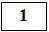 Задание 1. Чтение текста.Михаил Васильевич Ломоносов (1711–1765) – основоположник российской науки, самая значительная фигура в её истории, непревзойдённая по значимости вклада – как фундаментального, так и прикладного – в самые разные отрасли знания: химию, физику, астрономию, геологию, географию, историю, филологию.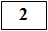 Задание 2. Пересказ текста.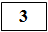 Задание 3. Монологическое высказывание.Выберите одну из предложенных тем беседы.Тема 1. В библиотекеОпишите фотографию.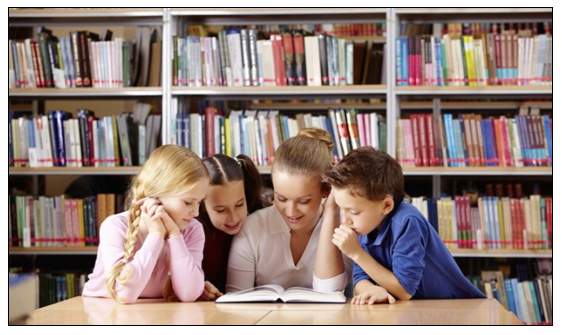 Не забудьте описать•  место, изображённое на фотографии;•  присутствующих в библиотеке;•  событие, которому, по Вашему мнению, посвящена фотография;•  общую атмосферу и настроение участников при знакомстве с книгой.Тема 2. Хобби (увлечения)Расскажите о своём хобби (увлечении).Не забудьте рассказать,•  почему Вы увлеклись именно этим занятием;•  о незабываемом моменте, связанном с хобби;•  разделяет ли Ваш друг Ваше увлечение;•  есть ли польза для Вас (или окружающих) от данного рода увлечения.Обратите внимание, Ваше высказывание должно быть связным.Тема 3. Общение в социальных сетяхМожет ли интернет-общение заменить живое общение?Не забудьте дать ответы на вопросы:•  Общаетесь ли Вы в социальных сетях?•  Чем удобны социальные сети?•  Есть ли отрицательные стороны использования социальных сетей?•  Могут ли социальные сети заменить живое общение?•  Посоветуйте своим сверстникам, как правильно использовать соци-альные сети.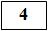 Задание 4. Диалог.Во время беседы Вам будут заданы вопросы по выбранной Вами теме беседы. Пожалуйста, давайте полные ответы на вопросы, заданные собеседником-экзаменатором.Карточка собеседника-экзаменатораТема 1. В библиотекеОпишите фотографию.1) В какой библиотеке Вы были, когда и с кем?2) Какие книги выбираете для чтения?3) Как узнаёте о новых книгах?4) Какая книга запомнилась больше всего? Почему?Карточка собеседника-экзаменатораТема 2. Хобби (увлечения)Расскажите о своём хобби (увлечении).1) Почему Вы увлеклись именно этим занятием?2) Что бы Вы порекомендовали Вашим сверстникам, у которых нетхобби?3) Кто из Ваших друзей разделяет Ваше увлечение?4) Какую пользу приносит Вам (или окружающим) данное увлечение?Карточка собеседника-экзаменатораТема 3. Общение в социальных сетяхМожет ли интернет-общение заменить живое общение?1) Что означает, по Вашему мнению, выражение «живое общение»?2) Общаетесь ли Вы в социальных сетях? Чем удобны социальныесети?3) Приведите примеры существенных минусов при замене реальногообщения виртуальным.